Subscribe to our email list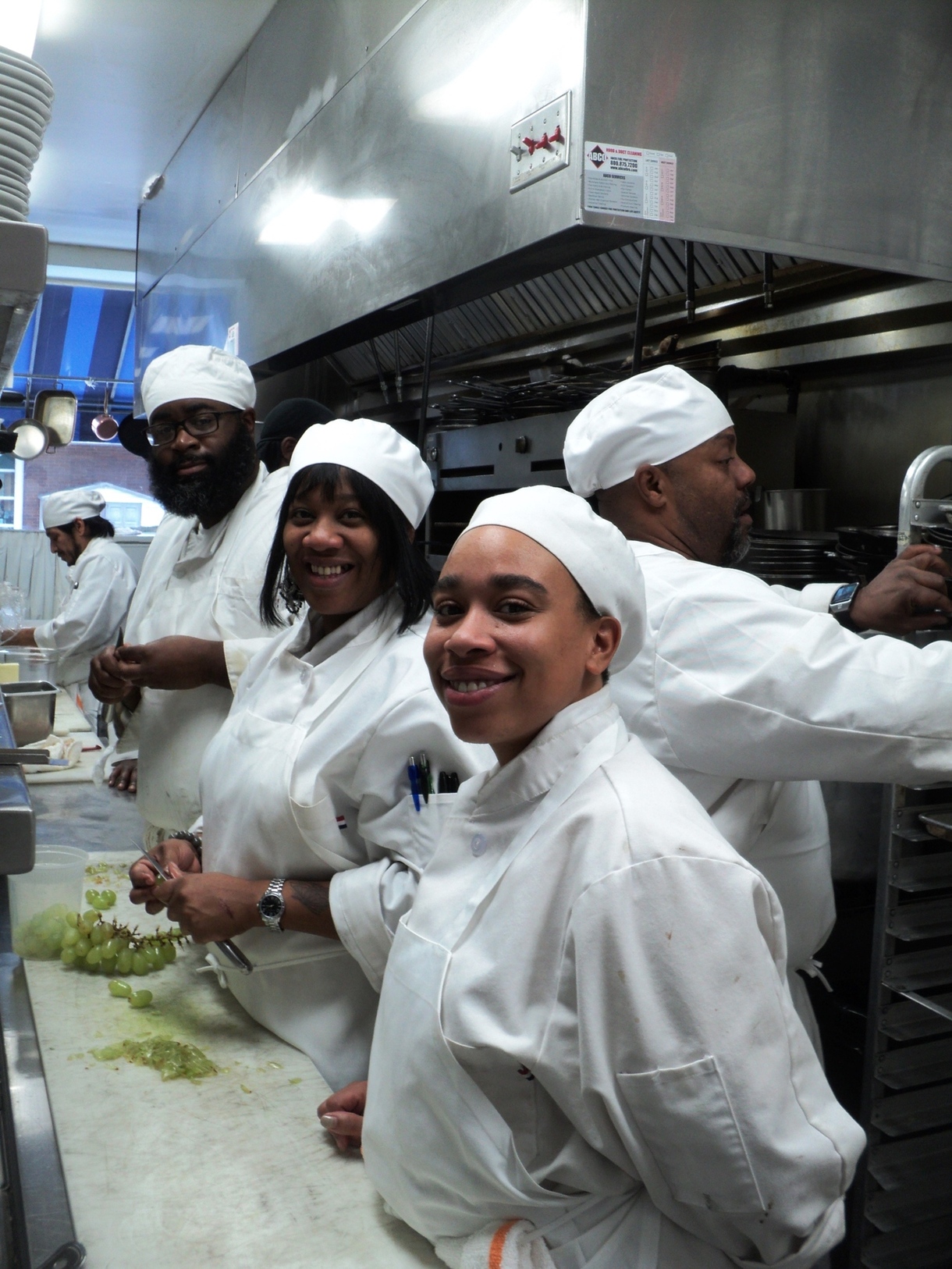 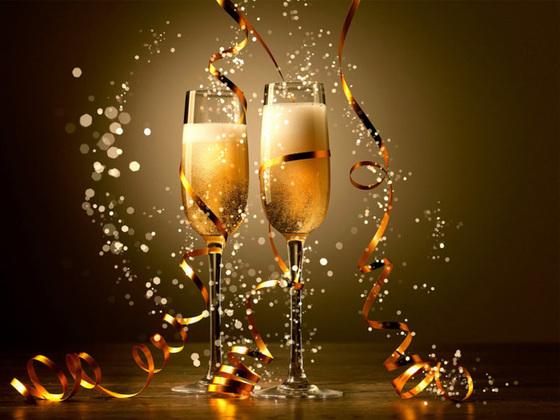 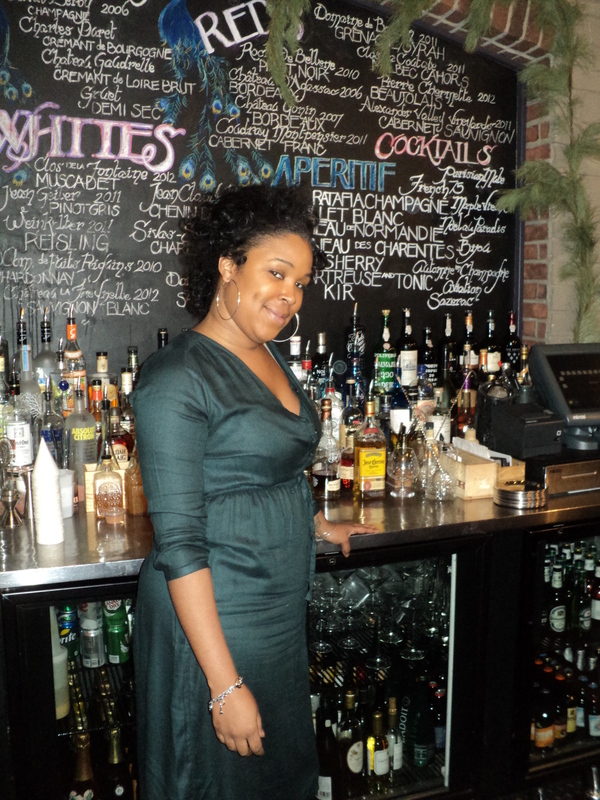 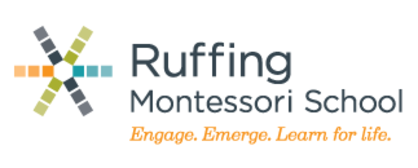 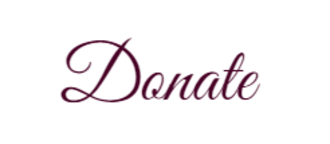 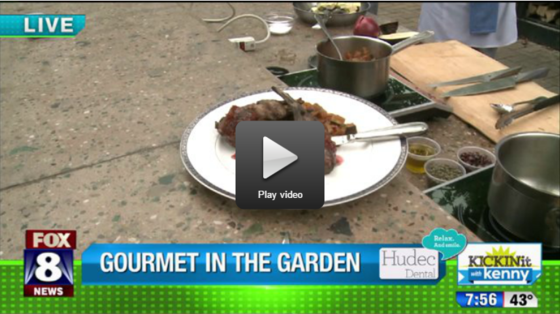 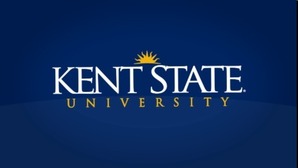 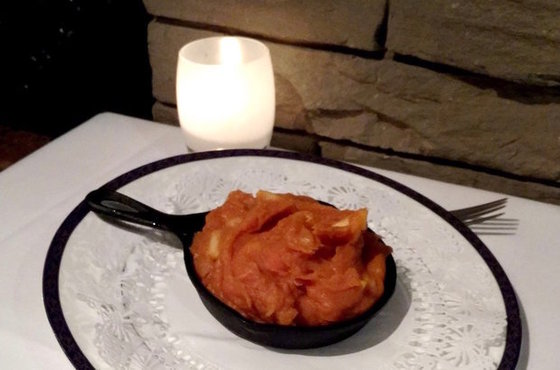 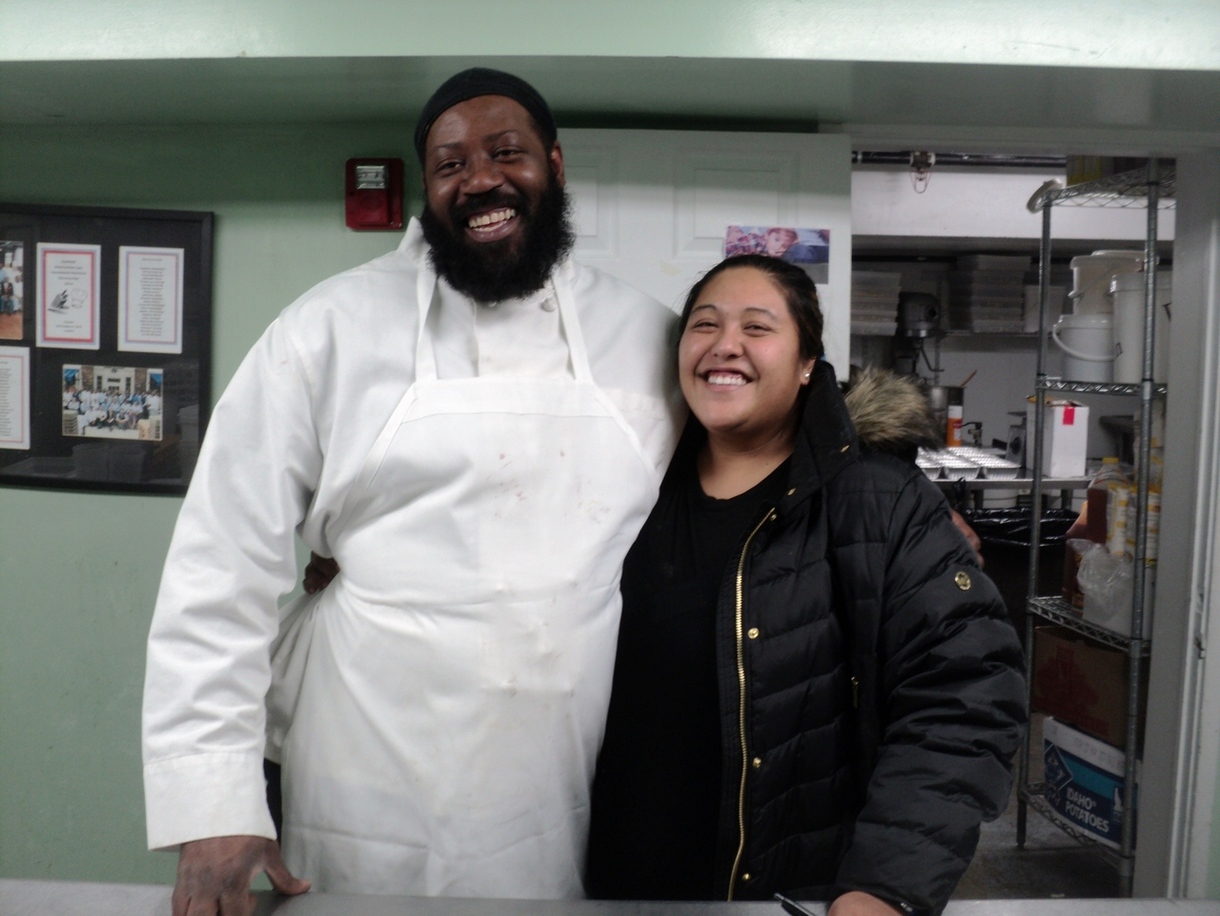 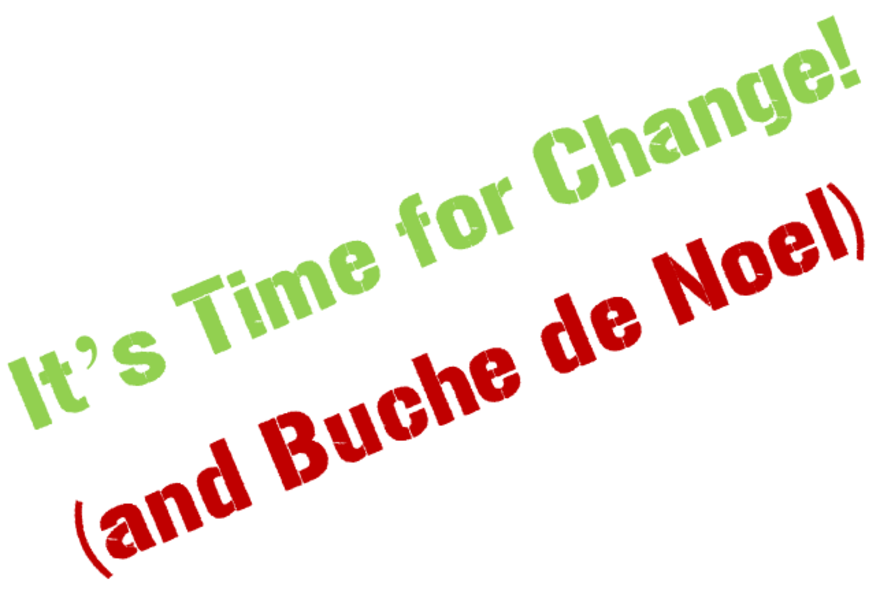 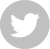 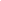 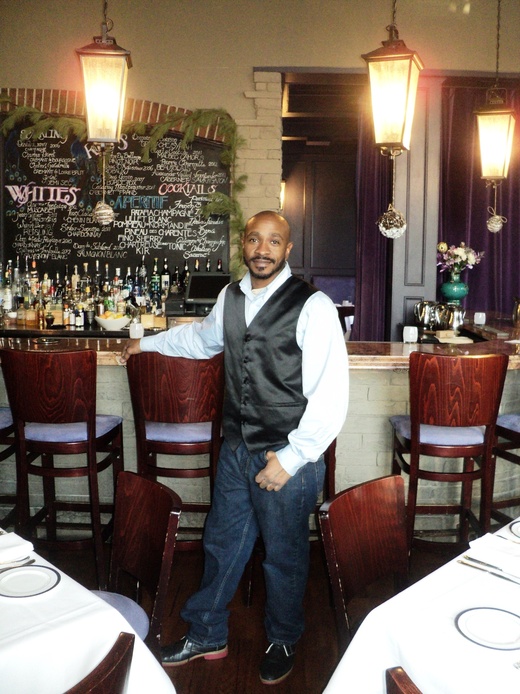 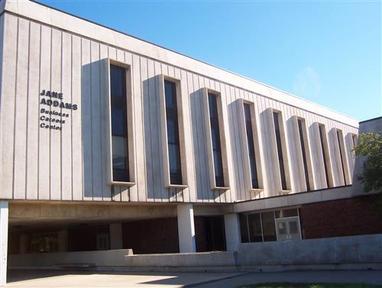 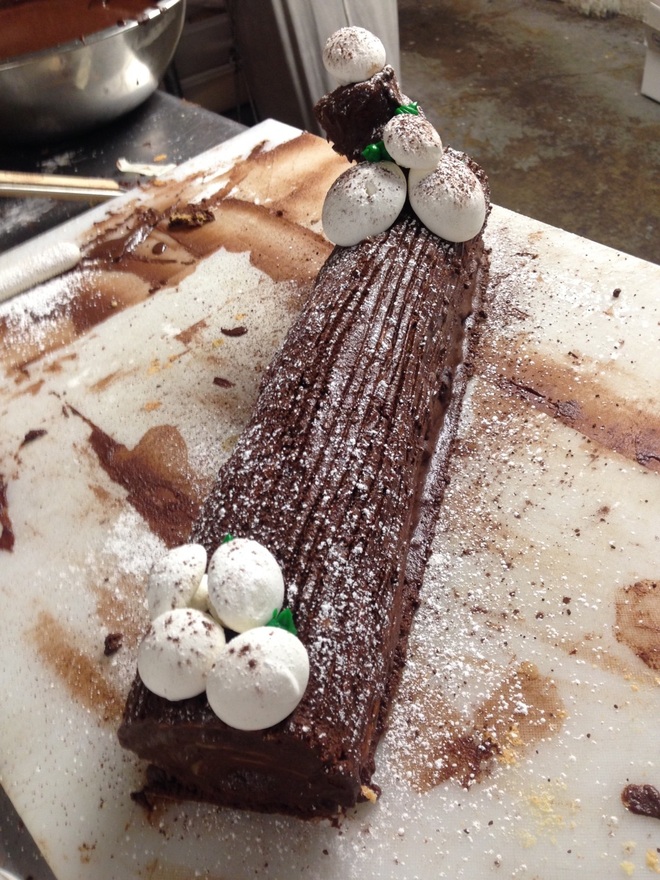 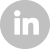 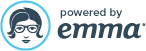 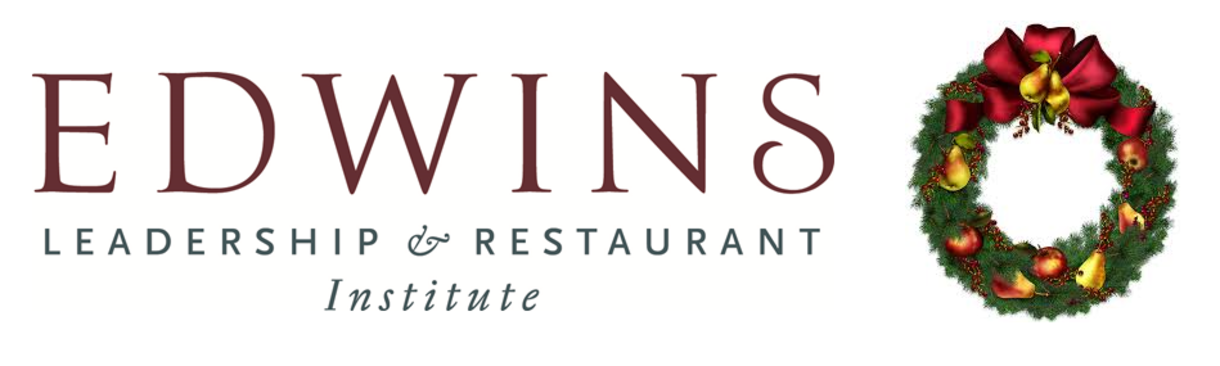 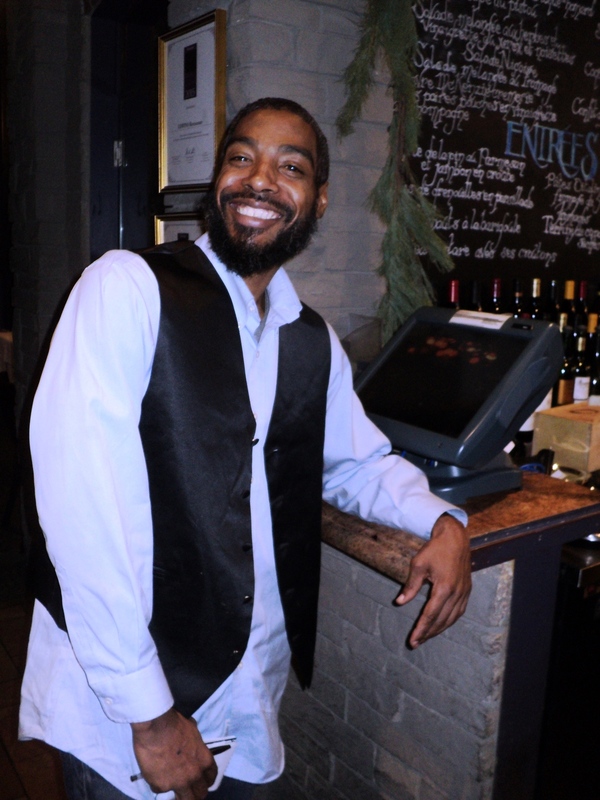 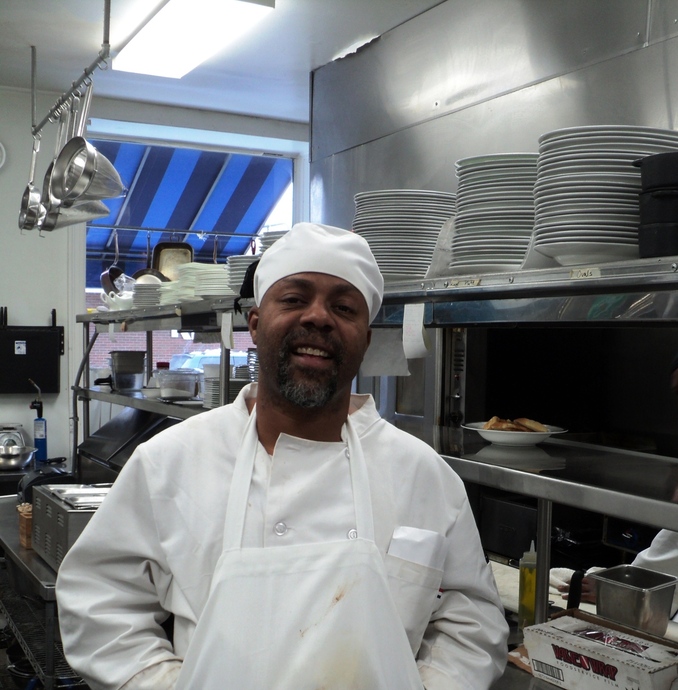 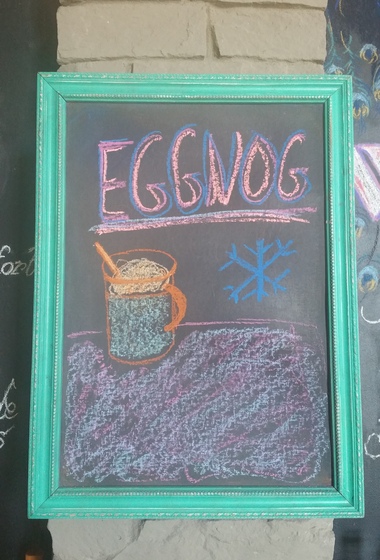 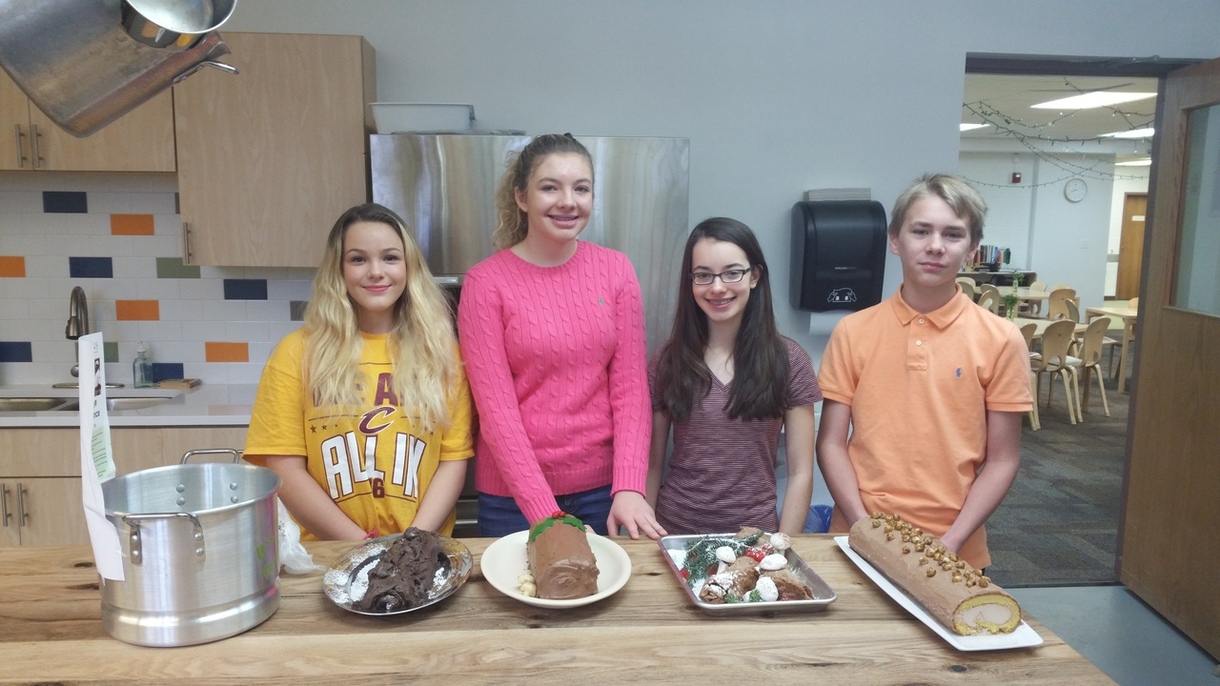 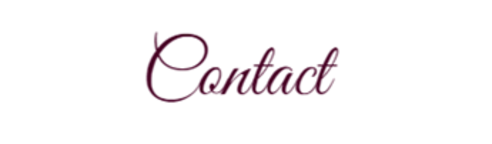 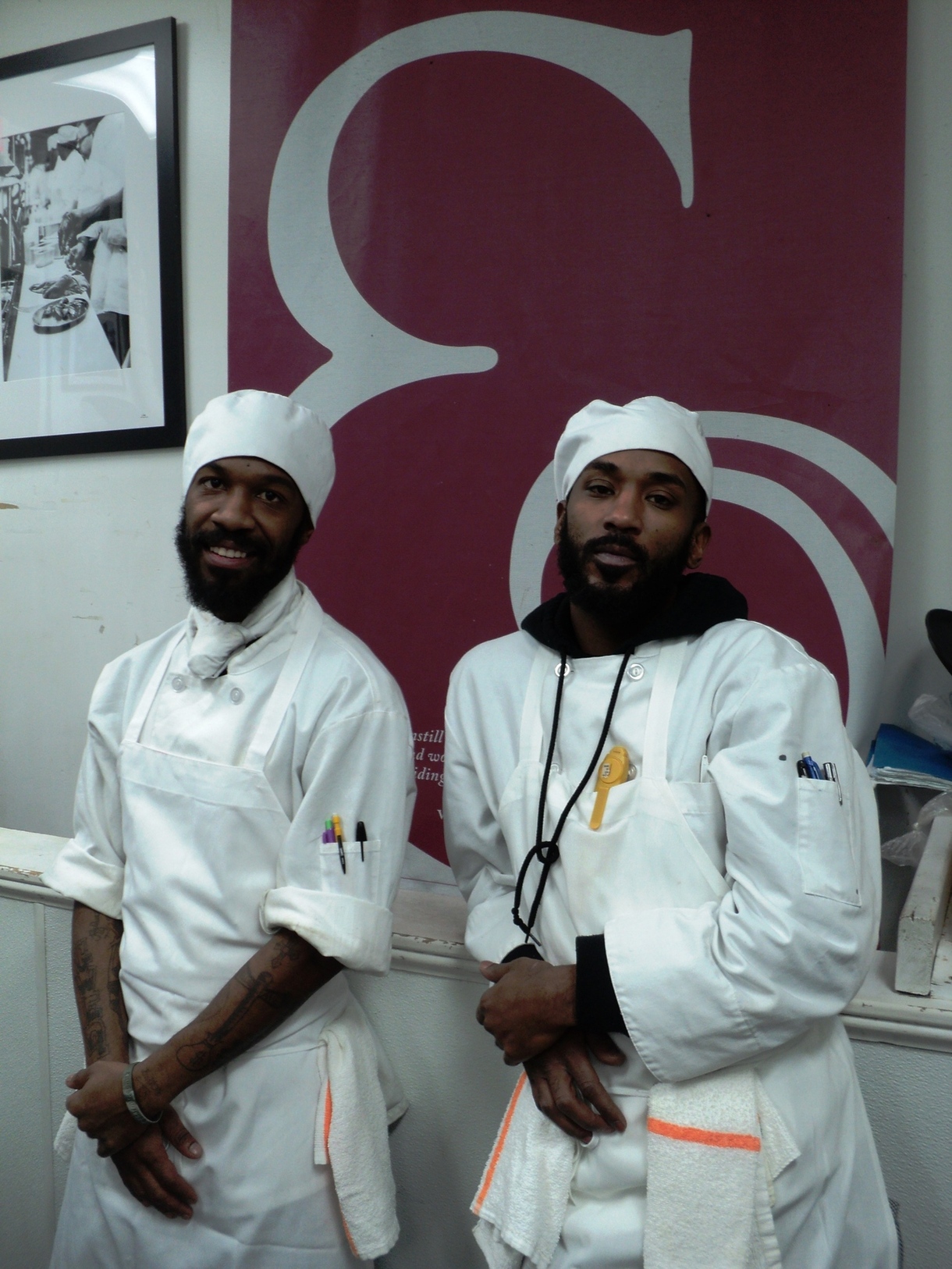 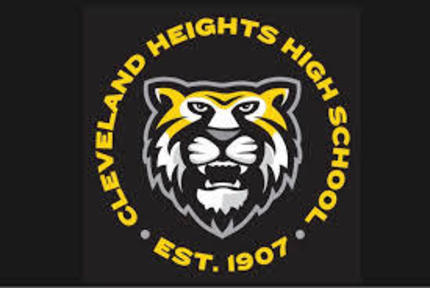 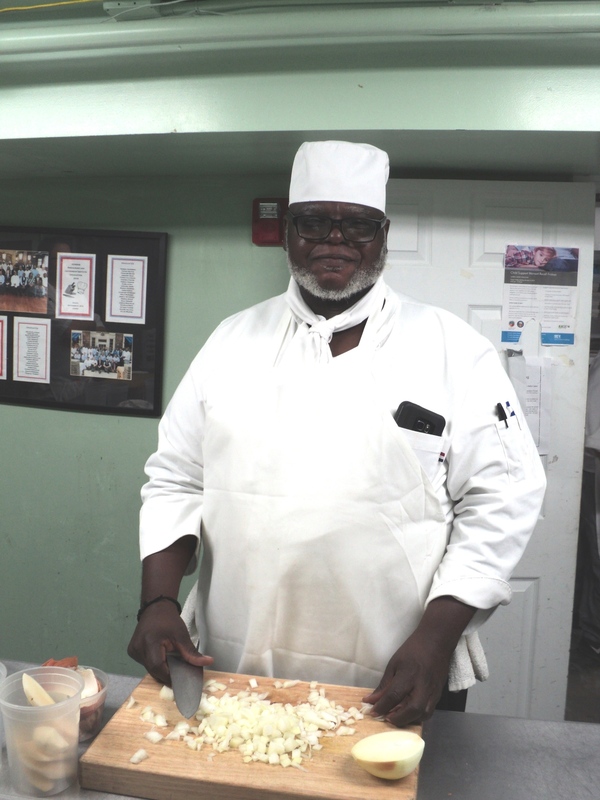 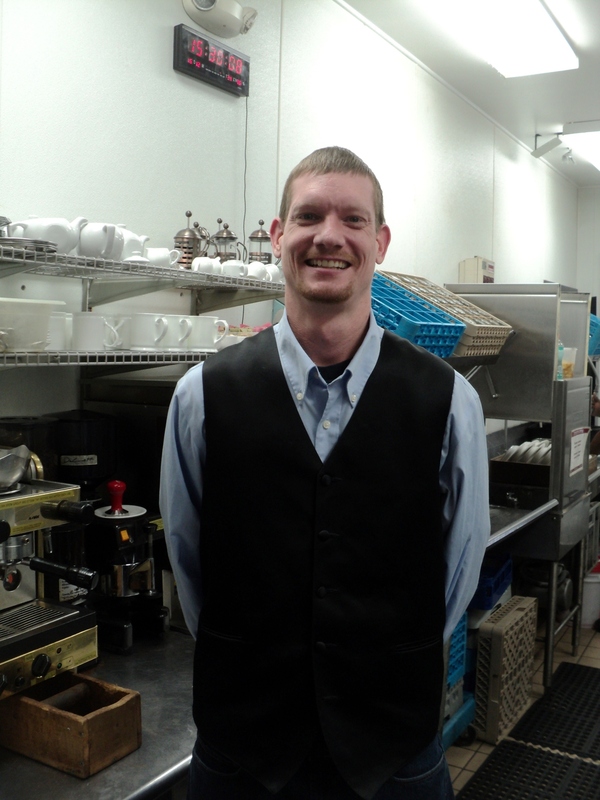 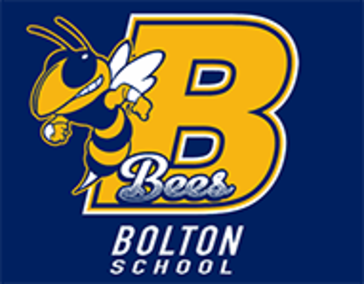 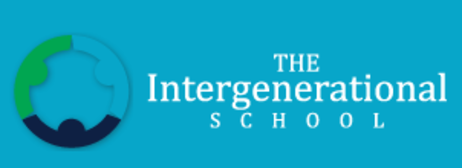 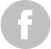 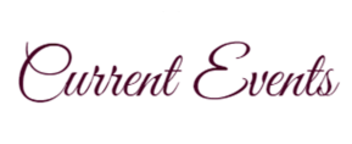 